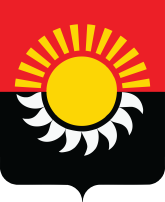 РОССИЙСКАЯ ФЕДЕРАЦИЯКемеровская область-КузбассОсинниковский городской округ Кемеровской области- КузбассаСовет народных депутатов Осинниковского городского округаРЕШЕНИЕ«» декабря 2023г.					                                               №-МНА                                                                                     принято на заседании  Совета  народных 							депутатов Осинниковского городского 								округа «» декабря 2023 года  О внесении изменений в решение Совета народных депутатов Осинниковского городского округа от 22 октября 2013 года N 8-МНА «О земельном налоге на территории муниципального образования - Осинниковский городской округ»Руководствуясь пунктом 2 статьи 387 Налогового кодекса Российской Федерации»,  пунктом 3 части 1 статьи 29 Устава Осинниковского городского округа Кемеровской области - Кузбасса, Совет народных депутатов Осинниковского городского округа решил:1. Внести в решение Совета народных депутатов Осинниковского городского округа от 22 октября 2013 года N 8-МНА «О земельном налоге на территории муниципального образования - Осинниковский городской округ» (в ред. Решений Совета народных депутатов Осинниковского городского округа от 18 ноября 2014 года № 103-МНА (ред. 26 декабря 2014 года), от 26 декабря 2014 года №121-МНА, от 29 декабря 2015 года № 193-МНА, от 20 сентября 2016 года № 243-МНА, от 24 апреля 2017 года № 314-МНА, от 04 мая 2017 года № 319-МНА, от 21 ноября 2017 года № 357-МНА, от 26 декабря 2017года № 368-МНА, от 11 июня 2019 года №49-МНА, 24 сентября 2019 года №57-МНА, от 30 апреля 2020 года № 112-МНА, 25 августа 2022 года  №307-МНА, 29 сентября 2022 года №313-МНА, 23 ноября 2023 №17-МНА ) следующие изменения:	1.1. Пункт 5 дополнить подпунктом 8 следующего содержания:	«8) организации федеральной почтовой связи.».	2.Направить настоящее решение Главе Осинниковского городского округа для подписания и официального опубликования.	3.Опубликовать настоящее решение в газете «Время и жизнь».	4. Настоящее решение вступает в силу по истечении одного месяца со дня его официального опубликования и распространяет свое действие на правоотношения, возникшие с  1 января 2024 года.Председатель Совета народных депутатовОсинниковского городского округа                                                              Н.С. КоваленкоГлава Осинниковскогогородского округа                                                                                             И.В. Романов